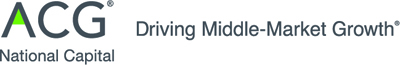 
Deal Team: Private Equity or Venture Capital Nomination Form
 for the 19th ACG Corporate Growth Awards
Deadline for submission:  April 30, 2021ACG National Capital will recognize the deal team from an “angel” investor(s), private equity or venture capital firm based in the Greater Washington area that has demonstrated the greatest success in accomplishing growth-oriented transactions that closed (along with all such transactions that signed) in 2020.  Such transactions include minority or majority stake in a company, in equity or debt form.  Selection criteria will include factors such as number of transactions, transaction size and accomplishments, and impact on market share, industry and our region.Please submit the following information. Submit dateNominator (name, company, phone, email)Point person contact:Private Equity/Venture Deal Team of the Year Nominee (Names, Company (s), emails)Point person contact:Has the nominee been notified of and agreed to this submission?Notable 2020 DealsDeal Team's RoleBriefly describe the impact of the deal(s) on the deal team's organization, market share, industry, region, etc. Any other factors that you believe make this deal team deserving of special recognition  Please submit your nomination to:  acg@acgcapital.orgThank you for your submission!ACG National Capital  |  Office 703-584-0246  |  acg@acgcapital.org